Городской округ «Закрытое административно – территориальное образование  Железногорск Красноярского края»АДМИНИСТРАЦИЯ ЗАТО г. ЖЕЛЕЗНОГОРСКРАСПОРЯЖЕНИЕ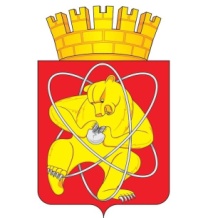 08.11.2022                                                                                                                               № 399прг. ЖелезногорскО проведении проверки муниципального бюджетного учреждения дополнительного образования «Дворец творчества детей и молодежи», муниципальных бюджетных общеобразовательных учреждений «Гимназия № 91», «Средняя школа № 95», «Средняя школа № 97», «Средняя школа № 98»На основании постановления Администрации ЗАТО г. Железногорск от 25.01.2021 № 162 «Об утверждении Порядка осуществления контроля деятельности муниципальных бюджетных, казенных, автономных учреждений и муниципальных унитарных предприятий ЗАТО Железногорск», согласно плану проведения проверок с целью осуществления контроля деятельности муниципальных бюджетных, казенных, автономных учреждений  и муниципальных унитарных предприятий ЗАТО Железногорск  на 2022 год, 1. Для проведения плановой выездной проверки с целью осуществления контроля показателей плана финансово-хозяйственной деятельности (далее план ФХД) муниципальных бюджетных учреждений и его исполнения (в том числе достоверность данных плана ФХД, соответствие показателей плана ФХД требованиям, установленным действующим законодательством и нормативными правовыми актами ЗАТО Железногорск) направить главного специалиста по образованию Социального отдела Администрации ЗАТО г. Железногорск Филиппову Ольгу Александровну в:1.1. Муниципальное бюджетное учреждение дополнительного образования «Дворец творчества детей и молодежи» 11.11.2022;1.2. Муниципальное бюджетное общеобразовательное учреждение «Гимназия № 91» 22.11.2022;1.3. Муниципальное бюджетное общеобразовательное учреждение «Средняя школа № 95» 24.11.2022;1.4. Муниципальное бюджетное общеобразовательное учреждение «Средняя школа № 97» 06.12.2022;1.5. Муниципальное бюджетное общеобразовательное учреждение «Средняя школа № 98» 13.12.2022.2. Установить проверяемый период с 01.01.2021 по 31.12.2021.3. Отделу общественных связей Администрации ЗАТО г. Железногорск          (И.С. Архиповой) разместить настоящее распоряжение на официальном сайте городского округа «Закрытое административно-территориальное образование Железногорск Красноярского края» в информационно-телекоммуникационной сети «Интернет». 4. Контроль над исполнением настоящего распоряжения возложить на заместителя Главы ЗАТО г. Железногорск по социальным вопросам Е.А. Карташова.5. Настоящее распоряжение вступает в силу с момента его подписания. Глава ЗАТО г. Железногорск 					      И.Г. Куксин